Chapitre    : Les ondes au service de la santéRappels (ou pas) en image sur les ondes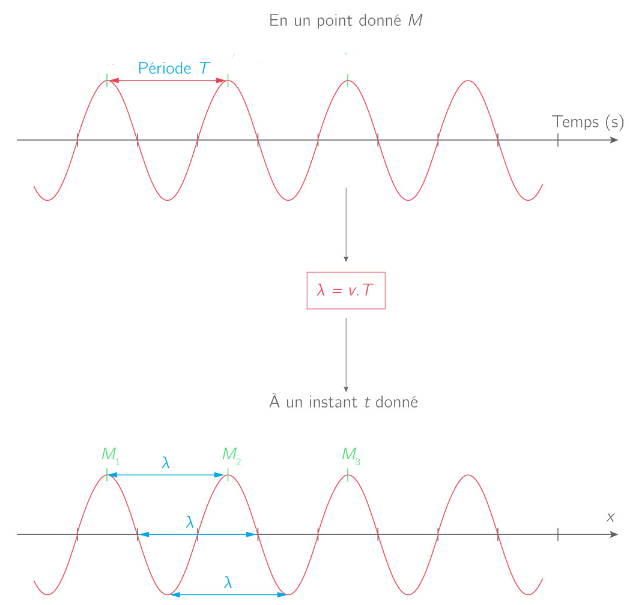 Les ondes électromagnétiques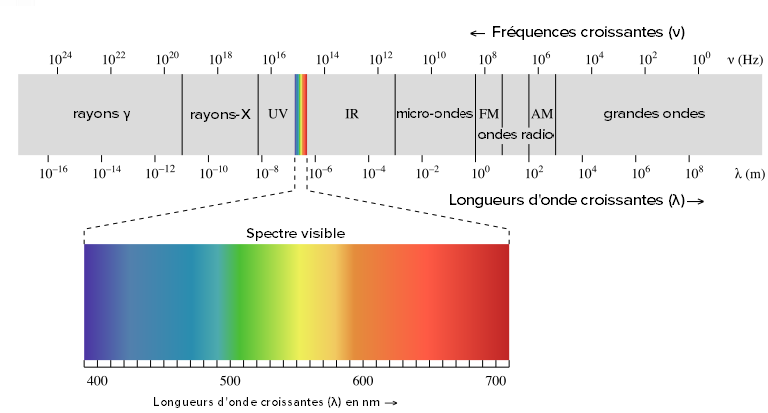 La lumière visible n’est qu’une très petite partie des ondes électromagnétiques qui existent.Les rayons UV, IR et X sont de même nature que la lumière visible, mais leurs ______________________________________ sont différentes.Plus la longueur d’onde est ________________, plus le rayonnement transporte de l’énergie.L’énergie des rayons X est donc ______________ à celle des UV, elle-même ______________à celle des IR.Les rayons infrarouges (IR)1. ProductionLes IR sont émis par ______________________________Plus la température des corps est _____________, plus la longueur d’onde est________________2. Utilisation (citer un exemple d’utilisation dans le domaine médical en expliquant le fonctionnement)________________________________________________________________________________________________________________________________________________________________________________________________________________________________________________Les rayons ultraviolets 1. Production (citer une source naturelle d’UV et une source artificielle)_______________________________________________________________________________2. Les différents UV (présenter sur un axe, les différents UV : nom et gamme de longueur d’ondes 3. Risques et utilisation des UVQuels sont les UV les plus dangereux ? Quels sont les risques liés à l’exposition aux UV ?________________________________________________________________________________________________________________________________________________________________Quel est le principal intérêt des UV pour notre organisme ?________________________________________________________________________________________________________________________________________________________________Citer un exemple d’utilisation des UV dans le domaine médical________________________________________________________________________________________________________________________________________________________________Les rayons X1. ProductionLes rayons X sont produits dans un « tube de Coolidge ». Sous l’action d’une haute tension électrique, des électrons sont projetés sur un métal qui émet alors des rayons X.2.  AbsorptionLes rayons X ont une longueur d’onde petite, donc ils sont très _______________________.L’absorption des rayons X par la matière est d’autant plus grande que l’épaisseur du matériau traversé est grande, et que le numéro atomique (Z) de l’élément chimique constituant la matière est élevé. Ils traversent donc la chair (constituée de H (Z=1), C(Z=12) O(Z=8)) mais sont arrêtés par les os (contenant Ca(Z=20), P(Z=15))3. UtilisationCiter 2 exemples d’utilisation des rayons X dans le domaine médical________________________________________________________________________________________________________________________________________________________________Les rayons X sont dangereux : afin de se protéger, il faut éviter les temps d’exposition trop longs.Exercices 1 à 16 p 93 à 96